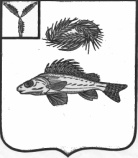 АДМИНИСТРАЦИЯЕРШОВСКОГО МУНИЦИПАЛЬНОГО РАЙОНАСАРАТОВСКОЙ ОБЛАСТИПОСТАНОВЛЕНИЕот___17.04.2023_____  № __339__________________	г. ЕршовО создании комиссии по повышениюустойчивости функционирования экономикиЕршовского муниципального районав условиях чрезвычайных ситуаций мирного и военного времениВ соответствии с Федеральным законом от 12 февраля 1998 года № 28-ФЗ «О гражданской обороне», Федеральным законом от 21 декабря 1994 года № 68-ФЗ «О защите населения и территорий от чрезвычайных ситуаций природного и техногенного характера», Федеральным законом от 6 октября 2003 года № 131- ФЗ «Об общих принципах организации местного самоуправления в Российской Федерации», Постановлением Правительства Российской Федерации от 26 ноября 2007 года № 804 «Об утверждении Положения о гражданской обороне в Российской Федерации», приказом МЧС России от 14 ноября 2008 года № 687 «Об утверждении Положения об организации и ведении гражданской обороны в муниципальных образованиях и организациях», постановлением Правительства Саратовской области от 11 ноября 2005 года № 387-П «О создании комиссии при Правительстве Саратовской области по повышению устойчивости функционирования организаций», в целях повышения устойчивости функционирования	организаций на территории Ершовского муниципального района Саратовской области в чрезвычайных ситуациях мирного и военного времени, руководствуясь Уставом Ершовского муниципального района, администрация Ершовского муниципального района ПОСТАНОВЛЯЕТ:1. Создать комиссию по повышению устойчивости функционирования экономики Ершовского муниципального района.2. Утвердить Положение о комиссии по повышению устойчивости функционирования экономики Ершовского муниципального района в условиях чрезвычайных ситуаций мирного и военного времени согласно приложению № 1.3. Утвердить состав комиссии по повышению устойчивости функционирования экономики Ершовского муниципального района в условиях чрезвычайных ситуаций мирного и военного времени согласно приложению № 2.4. Признать утратившим силу постановление № 676 от 06.06.2012г. «О создании комиссии при администрации Ершовского муниципального района по повышению устойчивости функционирования организаций в военное время и в чрезвычайных ситуациях»5. Настоящее постановление вступает в силу с момента его подписания.6. Отделу по информатизации администрации Ершовского муниципального района разместить настоящее постановление на официальном сайте администрации Ершовского муниципального района Саратовской области.7. Контроль за исполнением настоящего постановления оставляю за собой.Глава Ершовского муниципального района 		                    С.А. ЗубрицкаяПриложение № 1 к постановлениюадминистрации  Ершовскогомуниципального  района                                                                                            от___17.04.2023_____  № __339ПОЛОЖЕНИЕо комиссии по повышению устойчивости функционирования экономики Ершовского муниципального района в условиях чрезвычайных ситуаций мирного и военного времениΙ. Общие положенияНастоящее положение о комиссии по повышению устойчивости функционирования экономики Ершовского муниципального района в условиях чрезвычайных ситуаций мирного и военного времени (далее - Положение) разработано в соответствии с Федеральным законом от 12 февраля 1998 года № 28-ФЗ «О гражданской обороне», Федеральным законом от 21 декабря 1994 года № 68-ФЗ «О защите населения и территорий от чрезвычайных ситуаций природного и техногенного характера», Федеральным законом от 6 октября 2003 года № 131-ФЗ «Об общих принципах организации местного самоуправления в Российской Федерации», Постановлением Правительства Российской Федерации от 26 ноября 2007 года № 804 «Об утверждении Положения о гражданской обороне в Российской Федерации», приказом МЧС России от 14 ноября 2008 года № 687 «Об утверждении Положения об организации и ведении гражданской обороны в муниципальных образованиях и организациях», постановлением Правительства Саратовской области от 11 ноября 2005 года № 387-П «О создании комиссии при Правительстве Саратовской области по повышению устойчивости функционирования организаций» и определяет:задачи, структуру, функции и права комиссии по повышению устойчивости функционирования экономики Ершовского муниципального района в условиях чрезвычайных ситуаций мирного и военного времени (далее - Комиссия по ПУФ);функциональные обязанности, входящих в её состав должностных лиц в целях организации и проведения мероприятий по обеспечению устойчивости функционирования экономики Ершовского муниципального района Саратовской области при военных конфликтах, а также при чрезвычайных ситуациях.Комиссия по ПУФ создается в целях организации планирования, координации и контроля выполнения мероприятий по повышению устойчивости функционирования предприятий, учреждений и организаций (далее – организаций) при военных конфликтах, а также при чрезвычайных ситуациях и является постоянно действующим координационным, консультативным и исследовательским органом.Комиссия по ПУФ формируется из представителей администрации, учреждений и организаций Ершовского муниципального района.Организационно Комиссия по ПУФ состоит из подкомиссий:по рациональному размещению производительных сил;по устойчивости топливно-энергетического комплекса, промышленного производства и транспортной системы;по устойчивости агропромышленного комплекса, сфер обращения и услуг;по устойчивости социальной сферы;по устойчивости управления.II. Задачи Комиссии по ПУФОсновными задачами комиссии является организация планирования и проведения мероприятий направленных на:предотвращение и снижения рисков возникновения опасных производственных аварий и катастроф на предприятиях, в организациях и учреждениях, расположенных на территории Ершовского муниципального района;снижение возможных человеческих и материальных потерь, разрушений в случае возникновения чрезвычайных ситуаций мирного и военного времени, включая воздействие вторичных поражающих факторов;организацию всестороннего обеспечения мероприятий по ликвидации последствий чрезвычайных ситуаций, мирного и военного времени, а также проведения восстановительных работ экономической инфраструктуры и обеспечения условий жизнедеятельности населения на территории Ершовского муниципального района.Задачами подкомиссий является:Подкомиссии по рациональному размещению производительных сил района:анализ размещения производительных сил муниципального района, в том числе степени концентрации промышленности и запасов материальных средств на территориях, отнесенных к группам по ГО, и местах возможных чрезвычайных ситуаций, возможности размещения вне зон возможных сильных разрушений, вне районов возможных чрезвычайных ситуаций небольших предприятий, филиалов и цехов объектов, действующих на территориях, отнесенных к группам по ГО;подготовка предложений по дальнейшему улучшению размещения производительных сил и повышению надежности хозяйственных связей.Подкомиссии по устойчивости топливно-энергетического комплекса, промышленного производства и транспортной системы:определение степени устойчивости элементов и систем электро- и теплоснабжения, водо- и топливоснабжения в чрезвычайных ситуациях;анализ возможности работы организаций, предприятий и учреждений района от автономных источников энергоснабжения и использования для этих целей запасов твердого топлива на территории муниципального района;подготовка предложений по дальнейшему повышению устойчивости функционирования топливно-энергетического комплекса на территории муниципального района;оценка эффективности мероприятий по повышению устойчивости функционирования промышленных предприятий;анализ возможного разрушения основных производственных фондов и потерь производственных мощностей этих предприятий;анализ эффективности мероприятий по повышению устойчивости функционирования транспорта;определение возможных потерь транспортных средств и разрушений транспортных коммуникаций и сооружений на них;подготовка предложений по дальнейшему повышению устойчивости функционирования транспортной системы.Подкомиссии по устойчивости агропромышленного комплекса:анализ эффективности мероприятий по снижению ущерба в животноводстве, растениеводстве и производстве продуктов питания и пищевого сырья;определение потерь мощностей агропромышленного комплекса, снижения объема производства продукции и предоставления услуг населению;подготовка предложений по повышению устойчивости функционирования организаций, предприятий и учреждений.Подкомиссии по устойчивости социальной сферы:анализ эффективности мероприятий по повышению функционирования социальной сферы (медицины, культуры и т. д.);подготовка предложений по дальнейшему повышению устойчивости функционирования организаций, предприятий и учреждений социальной сферы на территории муниципального района.Председатель подкомиссии по устойчивости управления обязан:анализ эффективности мероприятий по повышению устойчивости функционирования системы управления и связи, в том числе способности дублеров обеспечить управление организациями, предприятиями и учреждениями района при нарушении связи с основными органами управления;подготовка предложений по дальнейшему повышению устойчивости функционирования систем управления и связи с подчиненными и вышестоящими органами управления.III. Функции комиссииКомиссия по ПУФ в соответствии с возложенными на нее задачами осуществляет:планирование, координацию и обеспечение проведения мероприятий по подготовке населения и организаций к устойчивому функционированию при военных конфликтах, а также при чрезвычайных ситуациях;организацию и координацию научно-исследовательских работ по вопросам повышения устойчивости функционирования организаций;выработку предложений, направленных на повышение устойчивости функционирования организаций, защиту работников организаций и населения, и представление данных предложений в Управление обеспечения безопасности жизнедеятельности населения Правительства Саратовской области для рассмотрения;разработку предложений для внесения в Областную комплексную программу подготовки к устойчивому функционированию экономики при военных конфликтах, а также при чрезвычайных ситуациях, в части, касающейся Ершовского муниципального района;контроль за разработкой соответствующих программ и планов, их выполнением в организациях путем заслушивания должностных лиц и руководителей, представителей соответствующих комиссий по ПУФ;обеспечение согласования деятельности взаимодействующих комиссий по ПУФ, создаваемых организациями;обсуждение материалов исследовательских работ и исследовательских учений по ПУФ;участие в проверках организаций, расположенных на территории Ершовского муниципального района по вопросам ПУФ, участие в организации исследований по ПУФ.IV. Права Комиссии по ПУФКомиссия по ПУФ имеет право:давать заключения на представляемые проекты мероприятий по ПУФ для рассмотрения вышестоящей комиссией по ПУФ на предмет включения в областные комплексные целевые программы;запрашивать от организаций необходимые данные для изучения и принятия решения по вопросам, относящимся к устойчивости функционирования экономики Ершовского муниципального района;привлекать к участию в рассмотрении отдельных вопросов по ПУФ специалистов, научно-исследовательских и других организаций;заслушивать руководителей и должностных лиц администрации Ершовского муниципального района и организаций по вопросам ПУФ, проводить заседания комиссии с приглашением председателей комиссий по ПУФ хозяйствующих субъектов;участвовать во всех мероприятиях, имеющих отношение к организации мероприятий по ПУФ при возникновении чрезвычайных ситуаций мирного и военного времени на предприятиях, организациях и учреждениях Ершовского муниципального района.V. Организация работыЗаседания Комиссии (подкомиссий) по ПУФ проводятся в соответствии с планом работы комиссии, утверждаемым председателем комиссии, не реже двух раз в год и оформляются протоколами.Заседание Комиссии (подкомиссий) по ПУФ является правомочным, если на нем присутствует более половины от списочного состава членов комиссии.Решения Комиссии (подкомиссий) по ПУФ считаются принятыми, если за них проголосовало более половины из числа присутствующих на заседании членов комиссии. В случае равенства голосов решающим является голос председательствующего на заседании.Внеплановые заседания Комиссии(подкомиссий) по ПУФ проводятся по решению председателя Комиссии (подкомиссий) по ПУФ.На заседания Комиссии (подкомиссий) по ПУФ могут приглашаться представители вышестоящих органов исполнительной власти, а также руководители организаций муниципального образования.Свои задачи по повышению устойчивости функционирования организаций, предприятий и учреждений, расположенных на территории Ершовского муниципального района, при военных конфликтах, а также при чрезвычайных ситуациях Комиссия по ПУФ осуществляет в тесном взаимодействии с КЧС и ОПБ, Комиссией по ПУФ при Правительстве области, Главным управлением МЧС России по Саратовской области, а также другими заинтересованными органами.В соответствии с общими задачами и функциями, выполняемыми Комиссией по ПУФ, на ее подкомиссии возлагается решение ряда проблемных вопросов.На подкомиссию по рациональному размещению производительных сил:оптимизация размещения производительных потенциала, в том числе запасов материальных средств, с учетом возникновения различных зон опасностей на территории Ершовского муниципального района при военных конфликтах, а также при чрезвычайных ситуациях;подготовка предложений по повышению эффективности рассредоточения производительных сил и повышению надежности хозяйственных связей на территории Ершовского муниципального района.На подкомиссию по устойчивости топливно-энергетического комплекса, промышленного производства и транспортной системы:определение степени устойчивости элементов и систем электро- и теплоснабжения, водо- и топливоснабжения Ершовского муниципального района при военных конфликтах, а также при чрезвычайных ситуациях;оценка возможностей организаций по обеспечению автономными источниками энергоснабжения, с учетом запасов нефтепродуктов, имеющихся на территории Ершовского муниципального района;подготовка предложений по дальнейшему повышению устойчивости функционирования топливно-энергетического комплекса Ершовского муниципального района при военных конфликтах, а также при чрезвычайных ситуациях;оценка эффективности мероприятий по ПУФ объектов экономики, расположенных на территории Ершовского муниципального района при военных конфликтах, а также при чрезвычайных ситуациях;анализ степени разрушения основных производственных фондов и потери производственных мощностей предприятий и организаций, расположенных на территории Ершовского муниципального района при военных конфликтах, а также при чрезвычайных ситуациях;анализ эффективности мероприятий по ПУФ транспорта на территории Ершовского муниципального района;определение возможных потерь транспортных средств и разрушений транспортной инфраструктуры на территории Ершовского муниципального района при военных конфликтах, а также при чрезвычайных ситуациях;подготовка предложений по дальнейшему повышению устойчивости топливно-энергетического комплекса, промышленного производства и транспортной системы на территории Ершовского муниципального района при военных конфликтах, а также при чрезвычайных ситуациях.На подкомиссию по устойчивости агропромышленного комплекса:определение потерь мощностей агропромышленного комплекса, снижения объема производства продукции и предоставления услуг населению на территории Ершовского муниципального района при военных конфликтах, а также при чрезвычайных ситуациях;оценка эффективности мероприятий по ПУФ, направленных на снижение ущерба в животноводстве, растениеводстве и производстве продуктов питания и пищевого сырья на территории Ершовского муниципального района при возникновении чрезвычайных ситуаций мирного и военного времени;подготовка предложений по ПУФ организаций агропромышленного комплекса, расположенных на территории Ершовского муниципального района при военных конфликтах, а также при чрезвычайных ситуациях времени;На подкомиссию по устойчивости социальной сферы:анализ эффективности разработанных мероприятий по повышению функционирования социальной сферы (медицины, культуры и т. д.) на территории Ершовского муниципального района при военных конфликтах, а также при чрезвычайных ситуациях;подготовка предложений по дальнейшему повышению эффективности мероприятий по ПУФ в организациях социальной сферы, расположенных на территории Ершовского муниципального района при военных конфликтах, а также при чрезвычайных ситуациях.На подкомиссию по устойчивости управления:анализ эффективности мероприятий по повышению устойчивости функционирования системы управления и связи, организованной на территории Ершовского муниципального района, в том числе способности дублеров обеспечить управление организациями при нарушении связи с основными органами управления;подготовка предложений по дальнейшему повышению устойчивости функционирования систем управления и связи с подчиненными и вышестоящими органами управления.VI. ОбязанностиПредседатель Комиссии по ПУФ отвечает за организацию ее работы по:повышению устойчивости функционирования экономики Ершовского муниципального района при военных конфликтах, а также при чрезвычайных ситуациях, направленную на снижение возможных потерь и разрушений, а также всестороннее обеспечение мероприятий;обеспечению жизнедеятельности населения на территории Ершовского муниципального района, создания оптимальных условий для восстановления разрушенного производства.Председатель Комиссии по ПУФ обязан:координировать работу Комиссии по ПУФ и комиссий по ПУФ организаций по поддержанию устойчивости функционирования организаций при военных конфликтах, а также при чрезвычайных ситуациях;организовывать контроль подготовки по ПУФ организаций, предприятий и учреждений, расположенных на территории Ершовского муниципального района, к работе в чрезвычайных ситуациях мирного и военного времени;контролировать разработку планирования и выполнение мероприятий по ПУФ организаций, предприятий и учреждений, расположенных на территории Ершовского муниципального района, с привязкой этих мероприятий к схемам районной планировки, застройки населенных пунктов, проектами строительства, реконструкции объектов и модернизации производства;организовывать работу по комплексной оценке состояния, возможностей и потребностей организаций по обеспечению жизнедеятельности населения, а также по выпуску заданных объемов и номенклатуры продукции (с учетом возможных потерь и разрушений) при военных конфликтах, а также при чрезвычайных ситуациях;организовывать разработку и проведение исследований по ПУФ предприятий, учреждений и организаций, расположенных на территории Ершовского муниципального района, проводить оценку практической значимости результатов проведенных исследований, для целей ПУФ при воздействии дестабилизирующих факторов, возникающих при военных конфликтах, а также при чрезвычайных ситуациях;принимать участие в тактико-специальных, командно-штабных учениях и других мероприятиях, обеспечивающих повышения практических навыков и подготовку сил и органов управления по вопросам ПУФ;организовывать подготовку предложений по дальнейшему ПУФ организаций, расположенных на территории Ершовского муниципального района, при военных конфликтах, а также при чрезвычайных ситуациях и для включения, установленным порядком в проекты план экономического развития, в планы по гражданской обороне Ершовского муниципального района (по вопросам ПУФ);принимать меры по обеспечению ПУФ организаций, расположенных на территории Ершовского муниципального района, в целях защиты производственных фондов, населения и окружающей среды при военных конфликтах, а также при чрезвычайных ситуациях;осуществлять контроль и проводить оценку процесса выполнения организациями мероприятий по ПУФ при военных конфликтах, а также при чрезвычайных ситуациях;организовывать проверки полноты и качества выполнения мероприятий по ПУФ организациями, предприятиями и учреждениями, расположенными на территории Ершовского муниципального района в условиях военных конфликтов, а также при чрезвычайных ситуациях;организовывать обобщение и актуализацию данных по вопросам ПУФ, необходимых для принятия решений по переводу организаций на работу по планам военного времени и при возникновении чрезвычайных ситуаций;при возникновении чрезвычайных ситуаций мирного и военного времени (в ходе уточнения обстановки) определить состояние и возможности организаций с целью подготовки предложений главе Ершовского муниципального района по вопросам:организации производственной деятельности на сохранившихся мощностях, восстановления нарушенного управления организациями, предприятиями и учреждениями, расположенными на территории Ершовского муниципального района, обеспечения жизнедеятельности населения, а также проведения аварийно-восстановительных работ.Основной задачей членов подкомиссии по рациональному размещению производительных сил является организация работы по повышению устойчивости функционирования организаций муниципального района в ЧС с целью снижения возможных потерь и разрушений в результате аварий, катастроф, стихийных бедствий и воздействия современных средств поражения вероятного противника в военное время, обеспечения жизнедеятельности населения района и создания оптимальных условий для восстановления нарушенного производства.Председатель подкомиссии по рациональному размещению производительных сил района обязан:организовывать рациональное размещение производительных сил, расположенных на территории Ершовского муниципального района, оценить степень концентрации промышленности и запасов материальных средств в населенных пунктах и зонах возможных опасностей;изучить варианты и выработать предложения по размещению на территории Ершовского муниципального района вне зон возможных опасностей небольших предприятий, расположенных в населенных пунктах, которые могут пострадать в ходе военных конфликтов и чрезвычайных ситуаций;организовывать подготовку предложений по оптимальному размещению производительных сил и повышению надежности хозяйственных связей организаций, расположенных на территории Ершовского муниципального района.Основной задачей членов подкомиссии по рациональному размещению топливно-энергетического комплекса, промышленного производства и транспортной системы является организация работы по повышению устойчивости функционирования организаций района в ЧС с целью снижения возможных потерь и разрушений в результате аварий, катастроф, стихийных бедствий и воздействия современных средств поражения вероятного противника в военное время, обеспечения жизнедеятельности населения района и создания оптимальных условий для восстановления нарушенного топливно-энергетического комплекса, промышленного производства и транспортной системы района.Председатель подкомиссии по устойчивости топливно-энергетического комплекса, промышленного производства и транспортной системы обязан:организовывать работу по определению степени устойчивости элементов и систем электро- и теплоснабжения, водо- и топливоснабжения, расположенных на территории Ершовского муниципального района, при военных конфликтах, а также при чрезвычайных ситуациях, оценить эффективности мероприятий по ПУФ объектов экономики при военных конфликтах, а также при чрезвычайных ситуациях на территории Ершовского муниципального района;оценить возможности организаций по обеспечению автономными источниками энергоснабжения, с учетом обеспечения за счет запасов нефтепродуктов, имеющихся на территории Ершовского муниципального района;осуществить подготовку предложений по дальнейшему повышению устойчивости функционирования топливно-энергетического комплекса при военных конфликтах, а также при чрезвычайных ситуациях на территории Ершовского муниципального района;провести анализ степени разрушения основных производственных фондов и потерь производственных мощностей предприятий и организаций, расположенных на территории Ершовского муниципального района при военных конфликтах, а также при чрезвычайных ситуациях;организовывать работу по анализу эффективности мероприятий по ПУФ объектов транспорта и транспортной инфраструктуры, расположенных на территории Ершовского муниципального района при военных конфликтах, а также при чрезвычайных ситуациях;разработать прогноз о возможных потерях транспортных средств и транспортной инфраструктуры на территории Ершовского муниципального района при военных конфликтах, а также при чрезвычайных ситуациях.Основной задачей членов подкомиссии по устойчивости агропромышленного комплекса, сфер обращения и услуг является организация работы по повышению устойчивости функционирования организаций муниципального района в чрезвычайных ситуациях с целью снижения возможных потерь и разрушений в результате аварий, катастроф, стихийных бедствий и воздействия современных средств поражения вероятного противника в военное время, обеспечения жизнедеятельности населения района и создания оптимальных условий для восстановления нарушенного агропромышленного комплекса, сфер обращения и услуг муниципального образования.Председатель подкомиссии по устойчивости агропромышленного комплекса обязан:руководить проведением анализа эффективности мероприятий по ПУФ, направленных на снижение ущерба в животноводстве, растениеводстве и производстве продуктов питания и пищевого сырья при военных конфликтах, а также при чрезвычайных ситуациях на территории Ершовского муниципального района;организовать разработку прогноза объемов потерь мощностей агропромышленного комплекса, снижения объема производства продукции и предоставления услуг населению при военных конфликтах, а также при чрезвычайных ситуациях на территории Ершовского муниципального района;организовывать подготовку предложений по ПУФ организаций агропромышленного комплекса при военных конфликтах, а также при чрезвычайных ситуациях на территории Ершовского муниципального района.Основной задачей членов подкомиссии по устойчивости социальной сферы является организация работы по повышению устойчивости функционирования организаций муниципального района в чрезвычайных ситуациях с целью снижения возможных потерь и разрушений в результате аварий, катастроф, стихийных бедствий и воздействия современных средств поражения вероятного противника в военное время, обеспечения жизнедеятельности населения муниципального образования и создания оптимальных условий для восстановления нарушенной социальной сферы.Председатель подкомиссии по устойчивости социальной сферы обязан:организовывать проведение анализа эффективности разработанных мероприятий по повышению функционирования социальной сферы (медицины, культуры и т. д.) при военных конфликтах, а также при чрезвычайных ситуациях на территории Ершовского муниципального района;организовывать подготовку предложений по дальнейшему повышению эффективности мероприятий по ПУФ в организациях социальной сферы при военных конфликтах, а также при чрезвычайных ситуациях на территории Ершовского муниципального района.Основной задачей членов подкомиссии по устойчивости управления является организация работы по повышению устойчивости функционирования организаций муниципального раона в чрезвычайных ситуациях с целью снижения возможных потерь и разрушений в результате стихийных бедствий и воздействия современных средств поражения вероятного противника в военное время, обеспечения жизнедеятельности населения района и создания оптимальных условий для восстановления нарушенного производства и устойчивого управления экономикой района.Председатель подкомиссии по устойчивости управления обязан:организовывать проведение анализа эффективности мероприятий по повышению устойчивости функционирования системы управления и связи, в том числе способности дублеров обеспечить управление организациями при нарушении связи с основными органами управления;организовывать подготовку предложений по дальнейшему повышению устойчивости функционирования систем управления и связи с подчиненными и вышестоящими органами управления.Приложение № 2 к постановлениюадминистрации  Ершовскогомуниципального  районаот ___17.04.2023_____  № __339СОСТАВ комиссии по повышению устойчивости функционирования экономики Ершовского муниципального района в условиях чрезвычайных ситуаций мирного и военного времениПредседательПредседательПервый заместитель главы администрации Ершовского муниципального района, курирующий жилищно-коммунальное хозяйствоЗаместители председателяЗаместители председателяЗаместитель главы администрации Ершовского муниципального района, курирующий торгово-экономическую сферуНачальник финансового управления  администрации Ершовского муниципального районаСекретарьСекретарьКонсультант отдела ЖКХ, транспорта и связи администрации Ершовского муниципального районаПредседатель подкомиссии по рациональному размещению производительных сил районаПредседатель подкомиссии по рациональному размещению производительных сил районаНачальник отдела по управлению муниципальным имуществом, земельным ресурсам и экономической политикеЧлен подкомиссии по рациональному размещению производительных сил районаЧлен подкомиссии по рациональному размещению производительных сил районаНачальник отдела муниципальных закупок администрации Ершовского муниципального района Зам. начальника отдела строительства, архитектуры и благоустройства администрации муниципального районаПредседатель подкомиссии по устойчивости топливно-энергетического комплекса, промышленного производства и транспортной системыПредседатель подкомиссии по устойчивости топливно-энергетического комплекса, промышленного производства и транспортной системыНачальник отдела ЖКХ, транспорта и связи администрации Ершовского муниципального района. Член подкомиссии по устойчивости топливно-энергетического комплекса, промышленного производства и транспортной системыЧлен подкомиссии по устойчивости топливно-энергетического комплекса, промышленного производства и транспортной системыЗаместитель начальника отдела ЖКХ, транспорта и связи администрации Ершовского муниципального районаНачальник отдела по организационным вопросам и взаимодействию с органами ОМСУПредседатель подкомиссии по устойчивости агропромышленного комплексаПредседатель подкомиссии по устойчивости агропромышленного комплексаНачальник отдела по аграрной политике и природопользованию  администрации Ершовского муниципального районаЧлен подкомиссии по устойчивости агропромышленного комплексаЧлен подкомиссии по устойчивости агропромышленного комплексаЗаместитель начальника отдела по аграрной политике и природопользованию  администрации Ершовского муниципального районаЗаместитель начальника отдела по организационным вопросам и взаимодействию с органами ОМСУПредседатель подкомиссии по устойчивости социальной сферыПредседатель подкомиссии по устойчивости социальной сферыЗаместитель главы администрации по социальным вопросамЧлен подкомиссии по устойчивости социальной сферыЧлен подкомиссии по устойчивости социальной сферыначальник отдела образования администрации муниципального районаначальник отдела культуры, молодежной политики, спорта  и туризмаПредседатель подкомиссии по устойчивости управленияПредседатель подкомиссии по устойчивости управленияРуководитель аппарата администрации муниципального районаЧлен подкомиссии по устойчивости управленияЧлен подкомиссии по устойчивости управленияКонсультант по мобилизационной подготовке и секретному делопроизводству администрации Ершовского муниципального районаНачальник МУ «ЕДДС Ершовского муниципального района»